I.I. IvanovPAPER TITLEInformation on author/-s (affiliation, locality, e-mail)AbstractAnnotation text.Key words: list of the key words, separated by commas.The paper (up to 5 pages) should be presented in electronic form as MSWord file. Page format – А4, margins (upper and lower): 1.8 cm; margins (left and right): 1.9 cm. Text font: Times New Roman Cyr 11; position of paragraph tabs: 0.8 cm; line spacing: single.Initials and last names of authors should be presented in center, font: bold italic; then after line spacing in 9 points: paper title in the center, font: upper case, bold; then after line spacing in 9 points: author's organization, city, e-mail, font: italic; then after line spacing in 9 points: main text of paper.Tables (tabl. 1), illustrations (fig. 1), formulas (1) and diagrams (fig. 2) should be inserted in text as objects and have a title. Diagrams should be performed in black and white.Formula example:.	(1)Table 1. Table example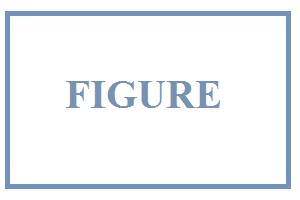 Figure 1 – Name of the drawingFigure 2 – Diagram example. Diagrams should be performed in black and whiteReferences in text should be performed by Arabic numerals in square brackets [1]. The list of references should be presented after main text, line spacing in 6 points, without title and indent [2].Bibliographic reference 1.Bibliographic reference 2.Иванов И.И.НАЗВАНИЕ ДОКЛАДАДанные об авторе/-ах (название организации, город, e-mail)АннотацияТекст аннотации. Ключевые слова: перечень ключевых слов, через запятые.Материалы доклада с аннотацией, ключевыми словами и списком литературы на русском языке (не менее 7-8 страниц) в формате Word for Windows. Формат страниц – А4, поля: верхнее и нижнее – 1,8 см, левое и правое – 1,9 см. Шрифт текста – Times New Roman Cyr 11 пунктов, позиция табуляции абзаца – 0,8, единичный междустрочный интервал. Инициалы авторов, фамилия – по центру, шрифт – полужирный курсив, интервал после – 9 пунктов; название – по центру, шрифт – прописной полужирный; интервал после – 9 пунктов; название организации, город, e mail авторов: шрифт – курсив, интервал после – 9 пунктов; основной текст. Таблицы (см. табл. 1), рисунки (см. рис. 1), формулы (1), графики (см. рис. 2) вставляются в текст как объекты и обязательно должны содержать название. Графики должны быть выполнены в черно-белом варианте.Пример оформления формулы: .	(1)Таблица 1. Образец таблицы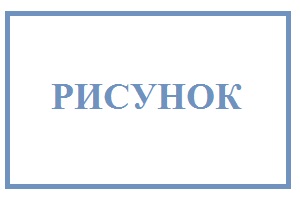 Рисунок 1 – Название рисункаРисунок 2 – Образец графика. График обязательно должен быть выполнен
в черно-белом вариантеБиблиографические ссылки в тексте даются арабскими цифрами в квадратных скобках [1]. Список литературы – через 6 пунктов после текста без заголовка и абзаца [2].Библиографическая ссылка 1.Библиографическая ссылка 2.Column titleColumn title 1Column title BCell title 1Value 1аValue 1bCell title 2Value 2аValue 2bЗаголовок столбцаЗаголовок столбца АЗаголовок столбца БЯчейка 1Значение 1аЗначение 1бЯчейка 2Значение 2аЗначение 2б